TRABAJO 3º ESO 6 DE MAYO:1º EJERCICIOS DE REPASO: RESOLVER DE LA PÁGINA 141 EL EJERCICIO 22º SOLUCIÓN EJERCICIOS 5 y 7, DE LA PÁGINA 121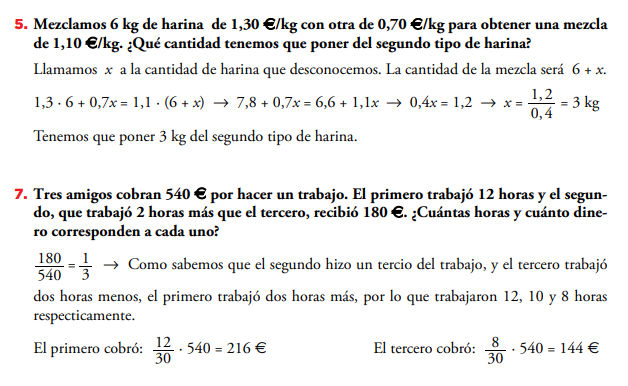 